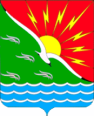 АДМИНИСТРАЦИЯМУНИЦИПАЛЬНОГО ОБРАЗОВАНИЯЭНЕРГЕТИКСКИЙ ПОССОВЕТ НОВООРСКОГО РАЙОНА ОРЕНБУРГСКОЙ ОБЛАСТИП О С Т А Н О В Л Е Н И Е 17.02.2022                                          п. Энергетик                                             № 20-ПОб утверждении состава межведомственной комиссии по признанию помещения жилым помещением, жилого помещения непригодным для проживания, многоквартирного дома аварийным и подлежащим сносу или реконструкцииВ соответствии с постановлением Правительства Российской Федерации от 28.01.2006 № 47 «Об утверждении Положения о признании помещения жилым помещением, жилого помещения непригодным для проживания, многоквартирного дома аварийным и подлежащим сносу или реконструкции», руководствуясь Уставом муниципального образования Энергетикский поссовет Новоорского района Оренбургской области,П О С Т А Н О В Л Я Ю:1. Утвердить состав межведомственной комиссии по признанию помещения жилым помещением, жилого помещения непригодным для проживания, многоквартирного дома аварийным и подлежащим сносу или реконструкции согласно Приложению.2. Настоящее постановление вступает в силу со дня его официального опубликования.3. Контроль за исполнением настоящего постановления оставляю за собой.Глава муниципального образования 		                                               А.И. ДубовПриложение к Постановлению администрации муниципального образования Энергетикский поссовет Новоорского района Оренбургской области от 17.02.2022 № 20-ПСОСТАВмежведомственной комиссии по признанию помещения жилым помещением, жилого помещения непригодным для проживания, многоквартирного дома аварийным и подлежащим сносу  или реконструкцииГлава муниципального образования 		                                               А.И. ДубовДубовАлександр Иванович–председатель межведомственной комиссии – глава муниципального образования Энергетикский поссовет Новоорского района Оренбургской областиКлюевВячеслав Иванович–заместитель председателя межведомственной комиссии – заместитель главы администрации муниципального образования Энергетикский поссовет Новоорского района Оренбургской областиЧумилинаНаталья Алексеевна–секретарь межведомственной комиссии –  специалист 1 категории (по имуществу и землеустройству) администрации муниципального образования Энергетикский поссовет Новоорского района Оренбургской областиСкиба Сергей Викторович–начальник отдела архитектуры и градостроительства – главный архитектор муниципального образования Новоорский район Оренбургской области (по согласованию)Залилова Елена Викторовна–главный специалист отдела архитектуры и градостроительства – архитектор муниципального образования Новоорский район Оренбургской области (по согласованию)Костик Евгений Николаевич–начальник отделения ОНД и ПР по Гайскому городскому округу и Новоорскому району УНД и ПР ГУ МЧС России по Оренбургской области (по согласованию)Кибяков Алексей Васильевич–заместитель начальника Северо-Восточного отдела Управления Роспотребнадзора по Оренбургской области (по согласованию)БашкуровСергей Михайлович–специалист 1 категории (по вопросам ЖКХ) администрации муниципального образования Энергетикский поссовет Новоорского района Оренбургской области